沁水县中心城区控制性详细规划H13街区部分地块调整方案批后公示《沁水县中心城区控制性详细规划H13街区部分地块调整方案》已通过专家组评审，经县政府常务会第36次会议审议通过，依据《中华人民共和国城乡规划法》、《城市、镇控制性详细规划编制审批办法》，现按程序将调整方案主要内容公示如下：因城市综合服务中心项目推进，按照县政府批示，将沁源煤层气燃气门站选址改建，选址于县河以南，沁樊一级路以北的H13街区H13-01地块。原控规用地性质为工业用地，调整后为公用设施用地。调整前后各地块规划控制指标见下表。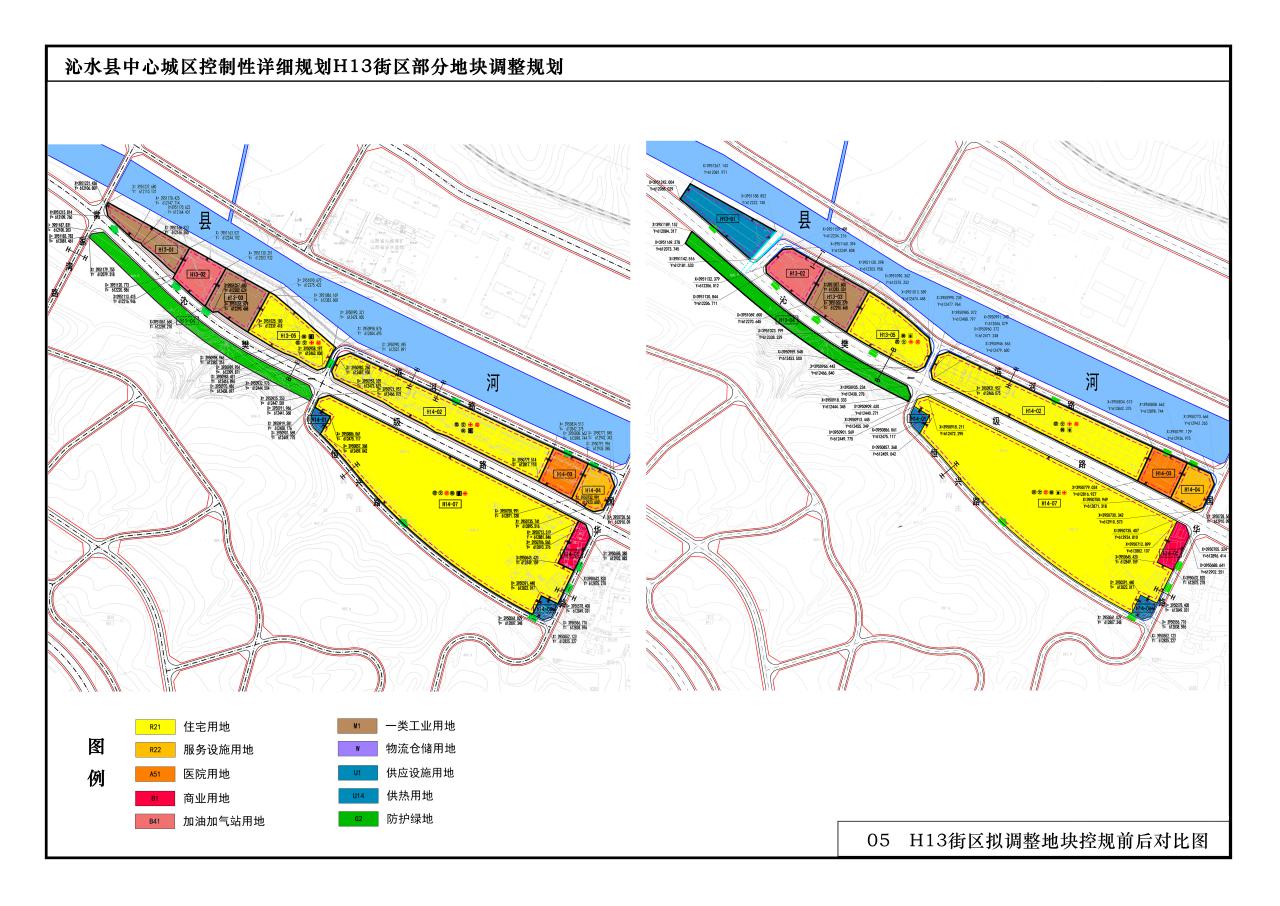 H13街区调整地块规划控制指标表地块编码用地代码用地性质用地面积 (m2 )容积率建筑密度( % )绿地率(%)建筑高度(m)调整前H13-01M1一类工业用地50941.2352010调整前H13-02B41加油加气站用地44280.8453010调整前H13-03M1一类工业用地59241.2352010调整前H13-04G2防护绿地9744——90—调整前H13-05R21住宅用地87052.0253030调整后H13-0113公用设施用地71181.2352018调整后H13-02090105   公用设施 营业网点用地49970.8453010调整后H13-03100101一类工业用地60111.2352010调整后H13-041402防护绿地9833——90—调整后H13-05070102二类城镇住宅用地94142.0253030